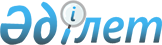 О внесении изменений и дополнений в постановления Правительства Республики Казахстан от 21 ноября 2014 года № 1218 "Об утверждении Правил выплаты имущественного вреда, причиненного лицу, оправданному по суду, подозреваемому, обвиняемому, подсудимому, в отношении которых вынесено постановление суда, органа уголовного преследования о прекращении уголовного дела, в результате незаконных действий органа, ведущего уголовный процесс" и от 21 ноября 2014 года № 1219 "Об утверждении Правил принятия, хранения, реализации и обращения залога в доход государства"Постановление Правительства Республики Казахстан от 13 апреля 2018 года № 191.
      Правительство Республики Казахстан ПОСТАНОВЛЯЕТ:
      1. Внести в некоторые решения Правительства Республики Казахстан следующие изменения и дополнения: 
      1) в постановлении Правительства Республики Казахстан от 21 ноября 2014 года № 1218 "Об утверждении Правил выплаты имущественного вреда, причиненного лицу, оправданному по суду, подозреваемому, обвиняемому, подсудимому, в отношении которых вынесено постановление суда, органа уголовного преследования о прекращении уголовного дела, в результате незаконных действий органа, ведущего уголовный процесс" (САПП Республики Казахстан, 2014 г., № 71, ст. 648):
      в Правилах выплаты имущественного вреда, причиненного лицу, оправданному по суду, подозреваемому, обвиняемому, подсудимому, в отношении которых вынесено постановление суда, органа уголовного преследования о прекращении уголовного дела, в результате незаконных действий органа, ведущего уголовный процесс, утвержденных указанным постановлением:
      в пункте 2:
      абзац первый изложить в следующей редакции:
      "2. В случаях незаконного задержания, содержания под стражей, домашнего ареста, временного отстранения от должности, помещения в специальную медицинскую организацию, осуждения, применения принудительных мер медицинского характера, проведения негласных следственных действий право на возмещение имущественного вреда имеют:";
      дополнить подпунктом 6) следующего содержания:
      "6) лиц, в отношении которых проведены негласные следственные действия, впоследствии признанные незаконными в судебном порядке.";
      пункт 6 изложить в следующей редакции:
      "6. Извещение с разъяснением порядка возмещения имущественного вреда составляется по форме согласно приложению к настоящим Правилам (далее – извещение).";
      в пункте 7:
      абзац первый изложить в следующей редакции:
      "7. В течение шести месяцев со дня получения извещения лицами подается заявление о возмещении имущественного вреда в суд, постановивший приговор, вынесший постановление о прекращении уголовного дела, либо в суд по месту жительства лица, либо в суд по месту нахождения органа, вынесшего постановление о прекращении досудебного расследования либо отмене или изменении иных незаконных решений. Если уголовное дело прекращено или приговор изменен вышестоящим судом, заявление о возмещении имущественного вреда направляется в суд, постановивший приговор.";
      абзац третий исключить;
      пункт 9 изложить в следующей редакции:
      "9. В необходимых случаях для производства расчетов об имущественном вреде, указанного в пункте 4 настоящих Правил, суд направляет запросы в финансовые органы и уполномоченные органы социальной защиты, которые исполняются ими в течение пятнадцати суток со дня их поступления.";
      пункты 10 и 11 исключить;
      пункт 12 изложить в следующей редакции:
      "12. Вступившее в законную силу постановление суда о производстве выплат в возмещение имущественного вреда или решение суда о взыскании суммы этого вреда исполняется в соответствии с Правилами исполнения судебных актов за счет государственного бюджета по возмещению вреда, причиненного в результате незаконного осуждения, незаконного привлечения к уголовной ответственности, незаконного применения в качестве меры пресечения заключения под стражу, домашнего ареста, подписки о невыезде, незаконного наложения административного взыскания в виде ареста или исправительных работ, незаконного помещения в психиатрическое или другое лечебное учреждение, утвержденными приказом Министра финансов Республики Казахстан от 26 марта 2015 года № 204.";
      дополнить приложением в редакции согласно приложению к настоящему постановлению;
      2) в постановлении Правительства Республики Казахстан от 21 ноября 2014 года № 1219 "Об утверждении Правил принятия, хранения, реализации и обращения залога в доход государства" (САПП Республики Казахстан, 2014 год, № 71, ст. 649):
      в Правилах принятия, хранения, реализации и обращения залога в доход государства, утвержденных указанным постановлением:
      часть первую пункта 4 изложить в следующей редакции:
      "4. Орган, ведущий уголовный процесс (далее – орган), который избрал залог в качестве меры пресечения, проверяет залогодателя до вынесения постановления о возбуждении ходатайства перед судом о даче санкции на применение данной меры по учетам Комитета по правовой статистике и специальным учетам Генеральной прокуратуры Республики Казахстан на предмет отсутствия сведений о признании его судом недееспособным и ограниченно дееспособным.";
      подпункт 6) пункта 12 изложить в следующей редакции:
      "6) драгоценности – в органе согласно Правилам изъятия, учета, хранения, передачи и уничтожения вещественных доказательств, изъятых документов, денег в национальной и иностранной валюте, наркотических средств, психотропных веществ по уголовным делам судом, органами прокуратуры, уголовного преследования и судебной экспертизы, утвержденным постановлением Правительства Республики Казахстан от 9 декабря 2014 года № 1291.".
      2. Настоящее постановление вводится в действие по истечении десяти календарных дней после дня его первого официального опубликования.
      ___________________________________________________________________
(бланк органа, ведущего уголовный процесс)                                      ИЗВЕЩЕНИЕ
                         о разъяснении порядка возмещения вреда
      Дата _________ №________________
Ф.И.О. лица __________________________________________________________________
Область _____________________________________________________________________
Город _______________________________________________________________________
Район _______________________________________________________________________
Адрес, телефон _______________________________________________________________
      Настоящим доводим до Вашего сведения, что в соответствии со статьями 38-40 Уголовно-процессуального кодекса Республики Казахстан (далее – УПК) Вы имеете право на возмещение вреда, причиненного в результате незаконных действий органа, ведущего уголовный процесс.
      Сообщаем, что согласно части 3 статьи 39 УПК требования о возмещении вреда, причиненного незаконными действиями органа, ведущего уголовный процесс, в порядке, предусмотренном главой 4 УПК, могут быть предъявлены в течение шести месяцев со дня получения данного извещения. В случае пропуска этого срока по уважительной причине, он может быть по заявлению заинтересованных лиц восстановлен судом.
      На основании части 3 статьи 40 УПК при получении Вами копий документов, указанных в части первой статьи 39 УПК (копия оправдательного приговора или постановления о прекращении досудебного расследования, об отмене или изменении иных незаконных решений), Вы вправе обратиться с требованием о возмещении имущественного вреда в суд, постановивший приговор, вынесший постановление о прекращении уголовного дела, либо в суд по месту жительства лица, либо в суд по месту нахождения органа, вынесшего постановление о прекращении досудебного расследования либо отмене или изменении иных незаконных решений. 
      Если уголовное дело прекращено или приговор изменен вышестоящим судом, требование о возмещении вреда направляется в суд, постановивший приговор. Требование о возмещении вреда от имени несовершеннолетнего вправе заявить его законный представитель.
      Должностное лицо органа,
ведущего уголовный процесс _____________________________________________________
                                           Ф.И.О. (подпись)
					© 2012. РГП на ПХВ «Институт законодательства и правовой информации Республики Казахстан» Министерства юстиции Республики Казахстан
				
      Премьер-Министр
Республики Казахстан 

Б. Сагинтаев
Приложение
к постановлению Правительства
Республики Казахстан
от 13 апреля 2018 года № 191
Приложение
к Правилам выплаты
имущественного вреда,
причиненного лицу,
оправданному по суду,
подозреваемому, обвиняемому,
подсудимому, в отношении
которых вынесено
постановление суда, органа
уголовного преследования о
прекращении уголовного дела,
в результате незаконных
действий органа, ведущего
уголовный процессФорма извещения